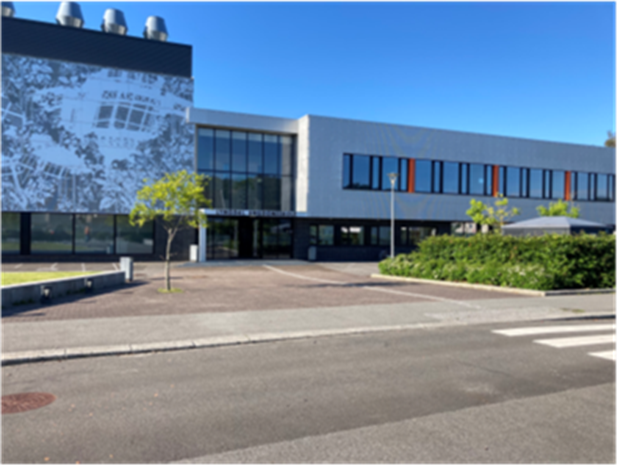 Årets kanonballturnering er i full sving. Hver klasse stiller med hvert sitt lag. Ingen begrensninger på deltakere, jo flere jo bedre 😊 
De unge motivatorene fra 10 trinn Miriam Jacobsen, Aida Jakobsen, Belinda Aanensen, Noah Hadland, Embla Pedersen, Ida Espeland, Jonah Flottorp, Mikal Eiesland stiller opp som ledere og styrer lagene og musikken 😊👍 hHer er det 9C mot 9B som kjemper om poengene. Stikkord: God aktivitet, bevegelseglede, inkludering, teambuilding 👍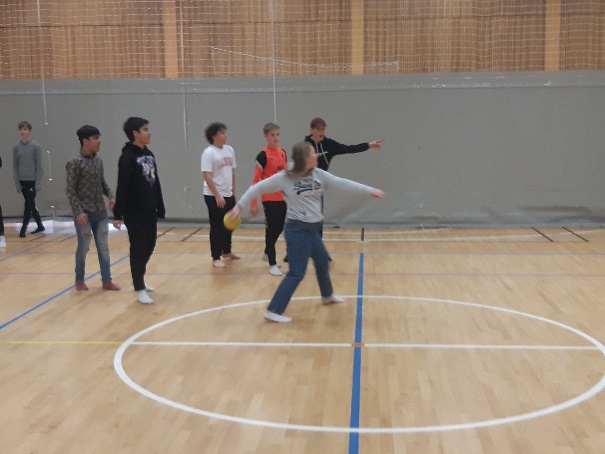 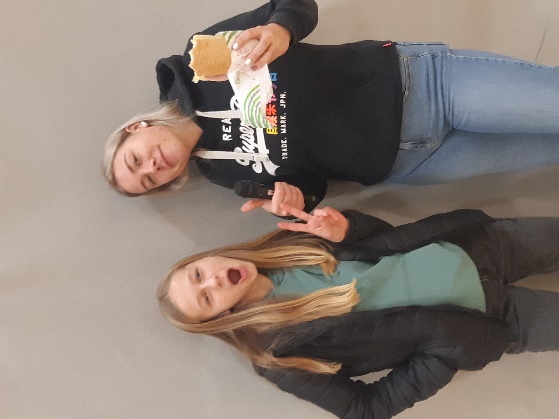 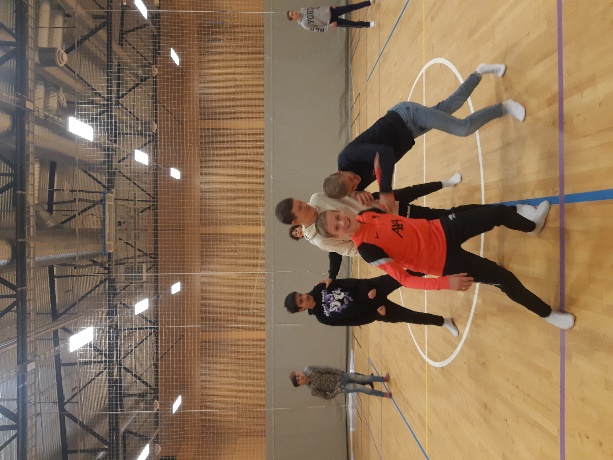 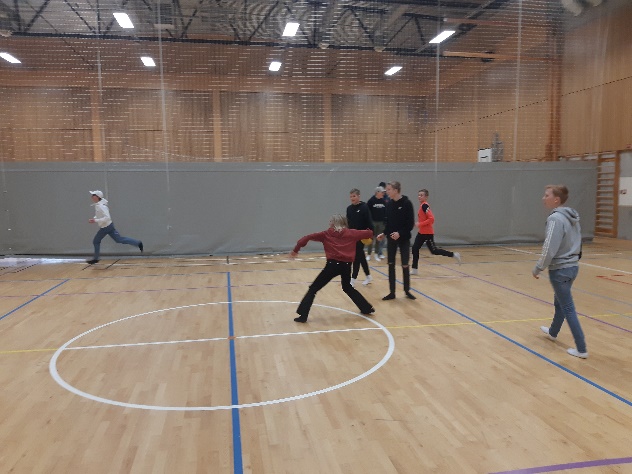 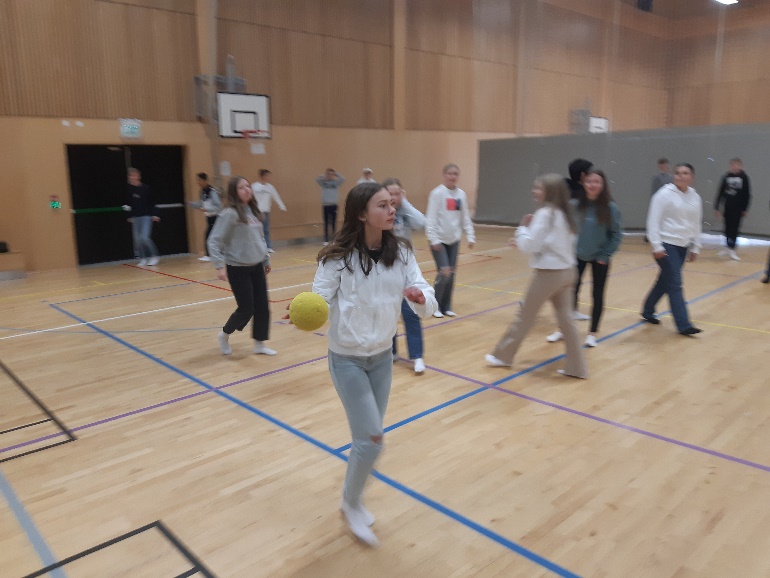 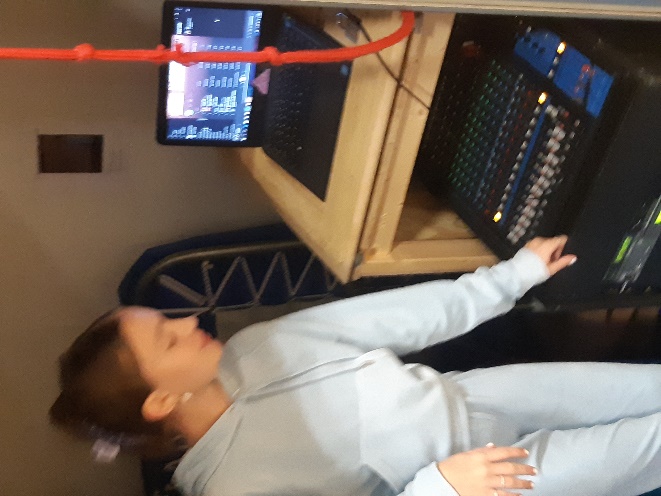 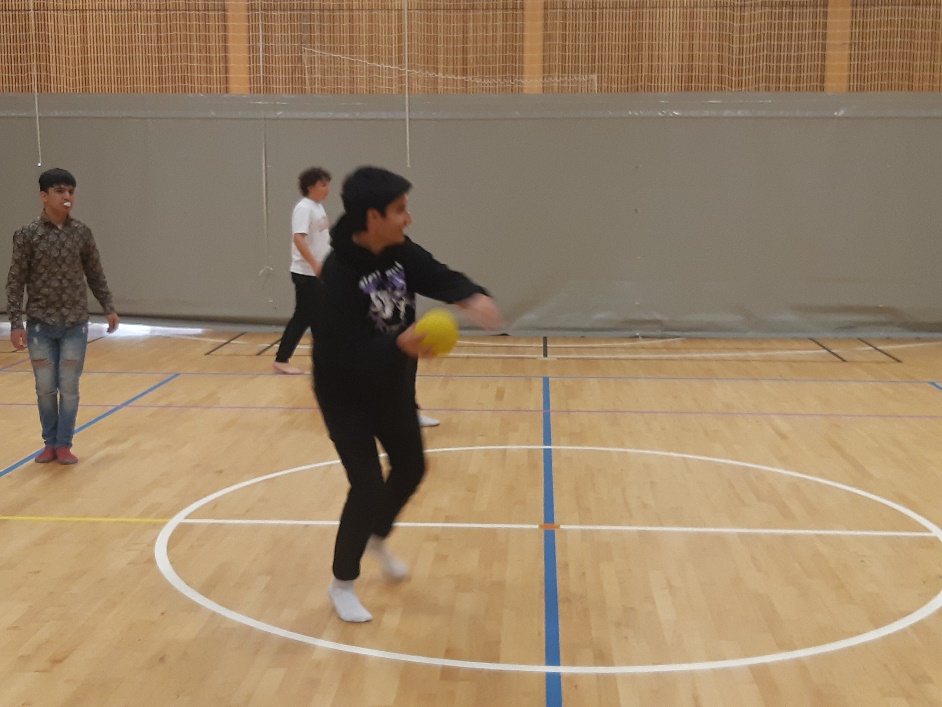 